Дистанционноезадание для учащихсяФИО педагога: Игошева Мария Владимировна                                                                                                                                                     Программа: «Мир эстрадного танца»Объединение: ХореографияДата занятия по рабочей программе: 29.10.2020 г. Тема занятия: Партерная гимнастикаЗадание: Познакомить с основой партерной гимнастики.Материалы: Порядок выполнения:         Партерная гимнастика даёт детям первоначальную хореографическую подготовку, развитие природных физических данных, формирует основные двигательные качества и навыки, необходимые для успешного освоения классического, народно-сценического, современного и других направлений танцев.        При приёме в творческие коллективы главным критерием отбора являются природные физические данные: шаг, гибкость, выворотность, музыкальность, подъем (гибкость стопы), координация. Все эти качества можно развить.        Упражнения охватывают все группы мышц и носят близкие и понятные детям названия животных или имитационных действий. Сочетание динамических и статических физических упражнений наиболее соответствует природе опорно-двигательного аппарата человека и является лучшим методом тренировки для выработки силы, выносливости, координации движений.       Упражнения выполняются учениками на полу самостоятельно, без приложения дополнительных внешних усилий. Во время упражнений на расслабление в положении лежа ученики отдыхают. Активные упражнения на полу освобождают учащихся от той дополнительной работы, как физической, так и нервной, которую испытывает человек в вертикальном положении. Поэтому, пассивные и активные упражнения на полу создают максимум условий для сосредоточения внимания ребенка на мышечных ощущениях и учат сознательно управлять мышцами.       Упражнения партерной гимнастики важны для формирования осанки; укрепляются мышцы; формирования опорно-двигательного аппарата; для развития органов дыхания; для развития отдельных двигательных качеств и способностей (силы, гибкости, координации, ловкости, выносливости); на развитие психики (внимания, сообразительности, ориентировки в пространстве и во времени); развитие музыкальных качеств.       В занятиях ребёнок познаёт себя, раскрывает свои физические возможности, который ему пригодятся в дальнейшем. Благодаря системе и комплексу упражнений с каждым занятием ребёнку становится интереснее и легче выполнять физически сложные упражнения.        Таким образом, занимаясь партерной гимнастикой, ребенок готовит свое тело к освоению более сложных движений на уроках хореографии.Танцевальный шаг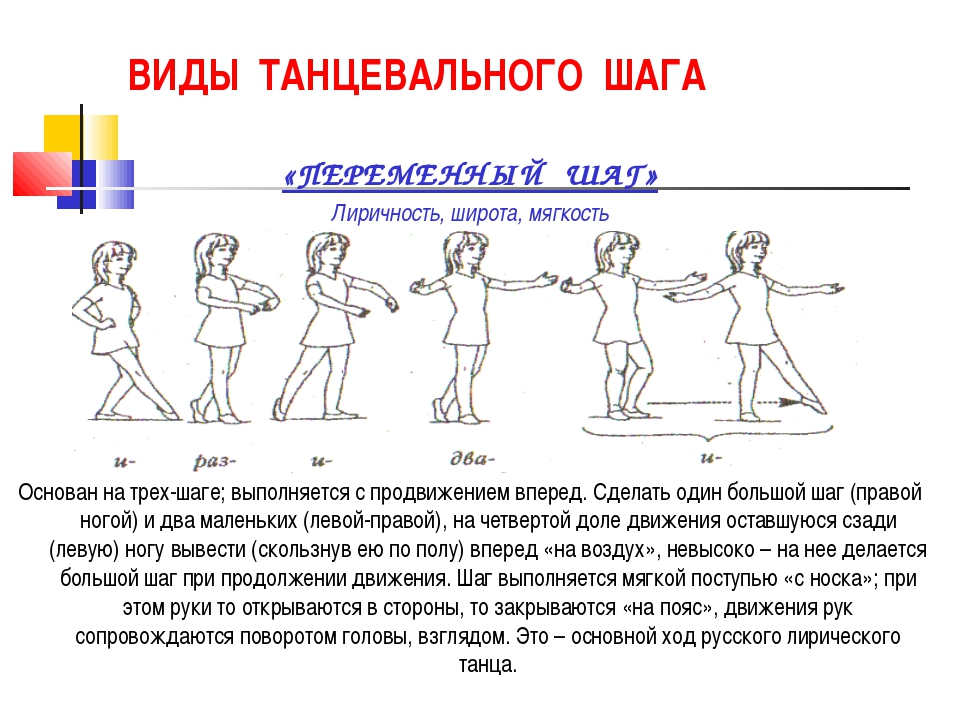 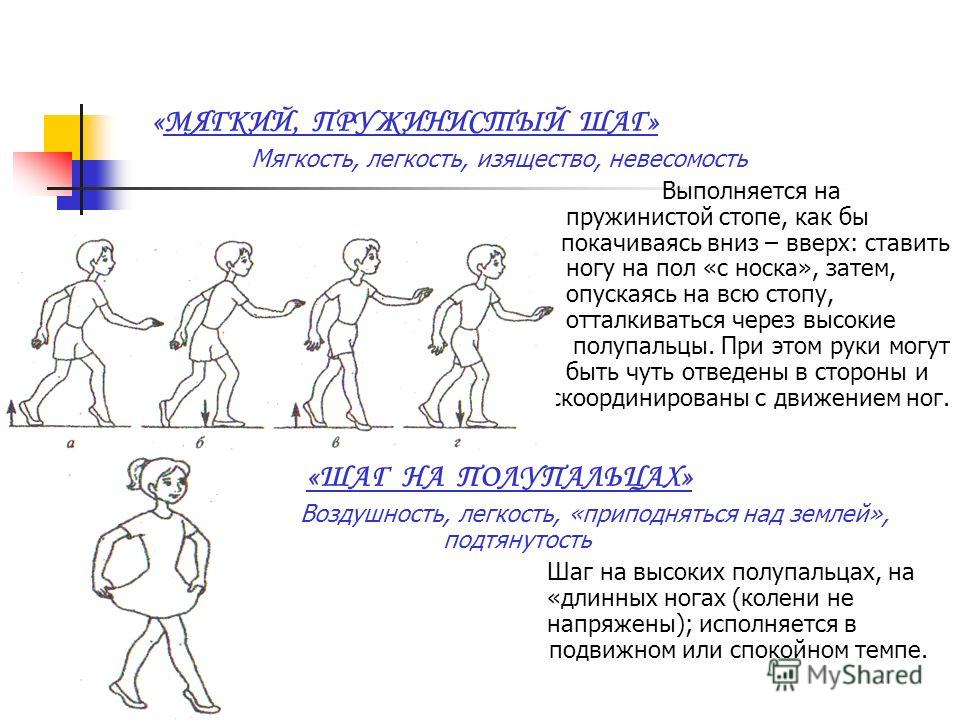 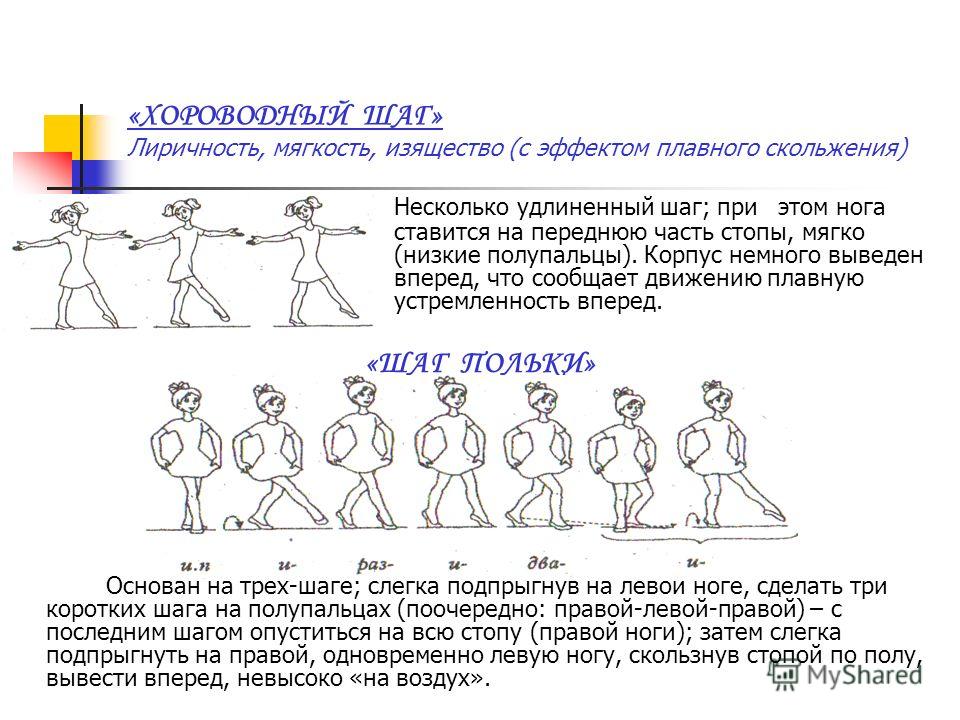 